☆アメリカで一般的なABCsong☆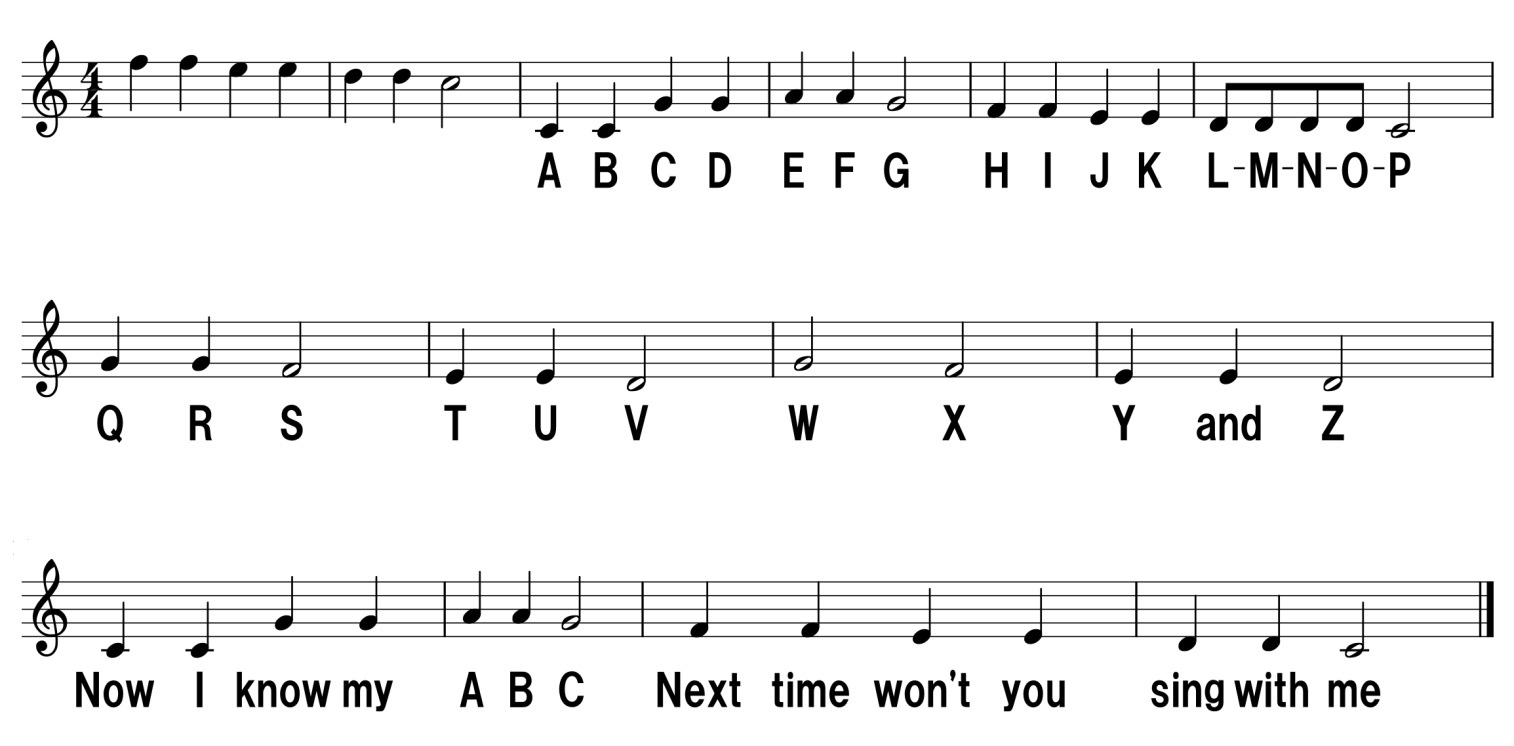 ※（"LMNOP" はel・em・en・o・pが隣の音とつながりe・le・me・no・pと歌う）はじめての英会話Unit４（P35～P37）　　　　　June 26ｔｈ,2019  H.NogamiP35　 Daily　life　日常生活　図  Where are the people?What is this?　　　(What are those/these? )a bag, 　a watch,　an umbrella,　a laptop,　a cell phone,a bicycle, 　a bus,　　a taxi,　　a clock,　　newspapersPair Work　A：　What is/are  this/those(that/these)?B：　This is a bag.・・・ (Those are ・・・)P36 　1　　Vocabulary　   Getting around　近くへお出かけ          Drive a car  →　I drive a car.・・・          →　I     ・・・Bの問題　　CDの音がヒント　何に乗ってお出かけかな？P36　　2　　Language in context　 実際の文章での言葉a mother / wife , 　　a father / husband,kids / children / son and daughterPair Work　A：　What about you?B：　I ride my SuperCar to get around.Bの問題　　ここでは皆さん自身がいつもこの教室に来ている方法をチェックしましょう。P37 　Grammeｒ　　　　　Simple present statement （単純現在形の文）今のこと、習慣のことを書くには、この単純現在形を使います。Regular Verbs(規則動詞)　とIrregular Verbs(不規則動詞)　I、You、We、They　・・・・動詞の原形　He、She、It　　・・・・動詞にｓがつく（一部es　do➝does　go➝goes）　（否定形）I、You、We、They・・don't（do　notの短縮）動詞の原形（否定形）He、She、It・・・・doesn't（does　notの短縮）動詞の原形I　　　　　　　　　　　　　　　　・・・・have　　　　　I　　　・・・・・・・・・・・・amYou、We、They　　　　・・・・have　　　　　You、We、They　・・・areHe、She、It　　　・・・・・・・・has　　　　　　He、She、It　・・・・・・isAの問題 　動詞の原形が変わるかどうか気を付ける。　ペアで答え合わせ。